Živjo, zgleda, da pouk v takile obliki trajal kar nekaj časa.Naj tiste, ki mi do danes še niste poslali nobene domače naloge malo pokregam. Saj niso težke naloge, pa tudi obsežne ne. Potrudite se in mi teh nekaj nalog pošljite na naslov: milan.hlade@gmail.comDanes imam pa nalogo nekako za dve ali tri ure.Zamislimo si še bolj črn scenarij od današnjega. Javno podjetje Vodovod nam ne more dostavljati pitne vode. Opiši, kako bi rešil ta problem, kako bi zagotovil vodo za pitje, umivanje, sanitarno vodo…. Eno od rešitev pa tudi izvedi oz. izdelaj. Če ti ne bo šlo, se oglasi na mail. Zapisane rešitve in izdelano rešitev pofotkaj in pošlji na mail.Malo pomoči: https://sl.wildintelligence.org/1260-methods-of-water-purification-in-natural-conditions.htmlVeliko zdravja ti želim.Milan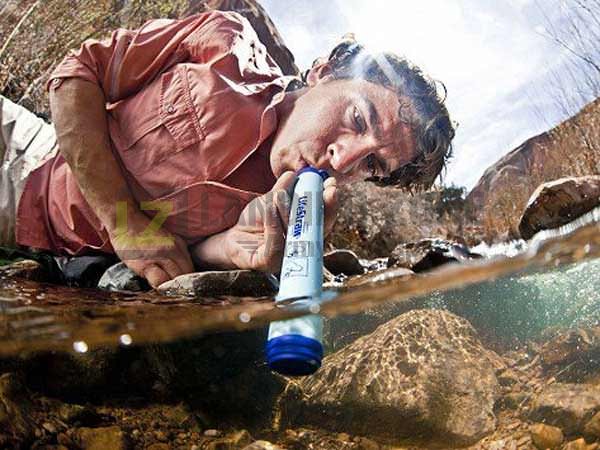 